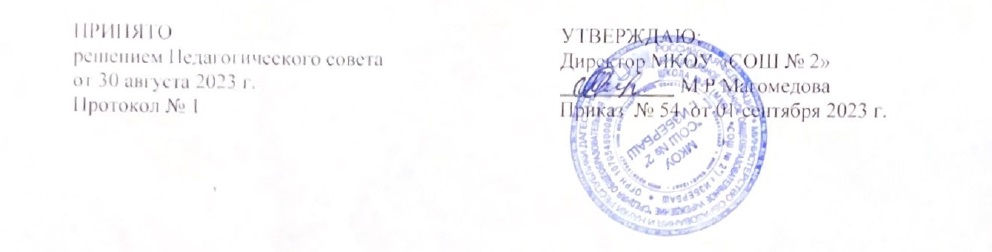 Дорожная карта по подготовке к ГИА-2023 МКОУ «СОШ№2»Организационно-методическая работаНормативные документыРабота с педагогамиРабота с обучающимися 9 классаРабота с родителями выпускниковКонтроль подготовки к итоговой аттестацииСрокиСодержание работыОтветственныйВ течение учебного годаОбеспечение участников ГИА учебно-тренировочными материалами, методическими пособиями, информационными и рекламными материалами.Использование Интернет-технологий в предоставлении возможности выпускникам и учителям работать с образовательными сайтами.Оформление страницы сайта школы «Государственная итоговая аттестация»:планы работы ОО по подготовке к итоговой аттестации выпускников 9 класса;телефоны «Горячей линии»новые нормативные документы по вопросам итоговой аттестации 2023 г.;расписание экзаменов.Оформление информационных стендов об изменениях в содержании КИМ-ов в 2023 году по учебным предметам.Проведение обучающих совещаний, родительских собраний по подготовке к итоговой аттестации обучающихся 9 класса.Директор школы Учителя - предметникиСентябрьФормирование нормативной базы для организации подготовки и проведения итоговойаттестации 2023 года.Директор школыСентябрь- февральСбор информации о планируемом количестве участников ГИА-9 в 2023 году из числа:выпускников школы текущего учебного года;лиц с ограниченными возможностями здоровья, инвалидов и детей-инвалидов, желающих сдавать экзамены в форме ГВЭ.Зам.директора по УВР Ибрагимова МХ.Классные руководители 9х  классовДекабрь-мартИнструктивно-методическая работа с педагогами о технологии проведения ГИА.Зам.директора по УВР Ибрагимова МХ.Сентябрь-майИндивидуальные консультации по вопросам подготовки и проведения ГИА.Учителя-предметникиСентябрь-майРеализация графика проведения консультаций для обучающихся 9 класса.Учителя - предметникиФевраль-апрельРеализация организационно - технологической схемы проведения итогового собеседования по русскому языку как допуска к ГИА.Зам.директора по УВР Ибрагимова МХ.МайВыдача уведомлений выпускникам, допущенным к сдаче ГИА.Педагогический совет по допуску обучающихся к ГИА.Организация дополнительных занятий для выпускников.Зам.директора по УВР Ибрагимова МХ.Учителя-предметникиИюньОзнакомление участников экзаменов с полученными ими результатами по каждому общеобразовательному предмету согласно установленным срокам и порядку ознакомления участников экзаменов с результатами экзамена.Анализ результатов ГИА - 2022Зам.директора по УВР Ибрагимова МХ.Учителя-предметникиСрокиСодержание работыОтветственныйСентябрьПервичное анкетирование обучающихся 9 класса по вопросу выбора экзаменов ГИА.Классный руководительНоябрьСодействие в формировании базы педагогических кадров, работающих в качествеорганизаторов в ППЭ.ДиректорСентябрь-майОформление протоколов родительских собраний и листов ознакомления с информацией о проведении ОГЭ и ГВЭ.Сбор письменных заявлений участников ГИА о выборе экзаменов в форме ОГЭ и ГВЭ.Обновление информации о ГИА -2023 на сайте школы.Формирование базы данных. Корректировка списков участников ГИА по предметам по выбору (до 1 марта).Приказ на проведение устного собеседования по русскому языку в 9 классе как допуска к ГИА.Директор,Зам.директора по УВР Ибрагимова МХ.Классный руководитель Учитель информатикиМайПриказ о допуске учащихся 9 класса к сдаче ОГЭ и ГВЭ.Директор школыИюньПодготовка справки о качестве проведения и результатах ГИА -2023.Формирование отчётов по результатам ОГЭ и ГВЭ.Проект плана работы по подготовке к ГИА на 2024-2025 учебный год.Зам.директора по УВР Ибрагимова МХ.СрокиСодержание работыОтветственныйАвгустИзучение структуры КИМ-ов ГИА по предметам в 2023 году.Учителя-предметникиСентябрьАнализ типичных ошибок учащихся при сдаче ГИА в 2022 году.Планирование работы по подготовке учащихся к ГИА на уроках.Составление первичных списков обучающихся 9 класса для сдачи ОГЭ и ГВЭ по выбору.Работа с классным руководителем:- контроль успеваемости и посещаемости учащихся 9 класса.Директор школы Классный руководитель 9 классаУчителя-предметникиСентябрьФормирование индивидуального плана подготовки выпускников к итоговойаттестации.Учителя-предметникиНоябрьКонсультации по вопросам подготовки учащихся к ГИА:работа с образцами бланков ОГЭ;проведение административного и текущего контроля;организация и технология проведения ГИА;обзор текущей информации о ходе подготовки к ГИА.Зам.директора по УВР Ибрагимова МХ.Учителя-предметникиСентябрь-мартМетодическое сопровождение деятельности педагогов по вопросам подготовки обучающихся к ГИА 2023 года.Контроль подготовки к ГИА (реализация плана работы по подготовке к итоговой аттестации).Зам.директора по УВР Ибрагимова МХ.Сентябрь -апрельПодготовка к проведению тренировочных тестов с обучающимися 9 класса в рамкахшколы.Зам.директора по УВР Ибрагимова МХ.Учителя-предметникиСентябрь-апрельИзучение нормативных документов по организации ГИА -2023.Анализ проведения и результатов тренировочных работ в 9 классе.Зам.директора по УВР Ибрагимова МХ.Учителя-предметникиМарт-майКонтроль подготовки к ГИА.Информационная работа с учителями-предметниками и классным руководителем.Зам.директора по УВР Ибрагимова МХ.СрокиСодержание работыОтветственныйВ течение учебного года1. Проведение собраний с обучающимися по темам:нормативно-правовое и организационно-техническое обеспечение ГИА в 2023 году, знакомство с банком заданий ГИА прошлого года, с изменениями в 2023 году;о предоставлении особых условий при сдаче ГИА при наличии необходимыхДиректор школы , Зам.директора по УВР Ибрагимова МХ.Кл. рук 9х классовдокументов;о правилах поведения во время сдачи ГИА и об административной ответственности за нарушение порядка проведения ГИА;о сроках и порядке ознакомления участников ГИА с порядком получения результатов.Консультации для подготовки к ОГЭ и ГВЭ.Тренировочные работы в 9 классе.Компьютерное и дистанционное тестирование.Ознакомление участников экзамена:с официальными источниками информации, Интернет-ресурсами по вопросам ОГЭ, ГВЭ;с обеспечением информационной безопасности при использовании материалов и результатов ОГЭ.6. Организация психологической помощи участникам экзамена:выявление	детей,	имеющих	личностные	и	познавательные	трудности	при подготовке и сдаче экзаменов;индивидуальное или групповое консультирование учащихся;проведение	родительских	собраний	(«Как	помочь	подросткам подготовиться к экзаменам?», «Психологические советы по подготовке к экзаменам»);проведение классных часов;7. Создание условий для участия в государственном выпускном экзамене для выпускников с ограниченными возможностями здоровья с учетом особенностей психофизического развития, индивидуальных возможностей и состояния здоровья.СентябрьАнализ результатов ГИА прошлых лет, типичные ошибки.Семинар «Ознакомление с основными направлениями самостоятельной работы по подготовке к ГИА»:общие стратегии подготовки;планирование и деление учебного материала;работа с демонстрационными версиями ГИА;официальные сайты ГИА.3. Анкетирование обучающихся по выбору экзаменов.Учителя-предметникиОктябрьРабота по тренировке заполнения бланков ГИА.Организация дополнительной работы с обучающимися 9	класса в рамках консультационных	занятий.Диагностические работы по предметам в 9 классе.Учителя-предметникиНоябрь1. Работа с заданиями КИМ-ов различной сложности.Учителя-предметники2. Индивидуальные консультации «Работа с бланками: типичные ошибки призаполнении бланков».ДекабрьРабота с образцами бланков ответов ГИА.Работа с демонстрационными версиями ОГЭ, кодификаторами и спецификациями.Проведение тренировочных работ по математике и русскому языку в 9 классе с использованием КИМов.Учителя-предметникиЯнварьИзучение нормативных документов по ГИА в 2023 году.Инструкция по проведению тренировочных работ в формате ОГЭ в рамках школы.Тренировочные работы в формате ОГЭ и ГВЭ в рамках школы.Анализ проведения тренировочных работ в формате ОГЭ и ГВЭ.Индивидуальные и групповые консультации по проблемным вопросам.Сбор заявлений на устное собеседование по русскому языку.Директор школы Учителя-предметникиКлассный руководитель 9 классаФевральРабота с демонстрационными версиями ГИА.Индивидуальные консультации учителей-предметников по подготовке к ГИА.Сбор заявлений на ОГЭ и ГВЭ.Учителя-предметники Классный руководитель 9х классовМартИндивидуальные рекомендации педагогов учащимся по подготовке к ОГЭ и ГВЭ.Тренировочные работы по предметам по выбору с использованием КИМов.Учителя-предметникиАпрельУточнение прав и обязанностей участников ГИА.Повторное изучение Порядка проведении ГИА в 2023 году, расписания ГИА.Работа с демонстрационными версиями.Рекомендации учителей-предметников по подготовке к ГИА-9.Зам.директора по УВРКл. рук 9х классовМайОрганизация дополнительных занятий.Индивидуальное консультирование обучающихся.Работа с заданиями различной сложности.Практические занятия по заполнению бланков ответов.4. Оповещение учащихся об организационных моментах проведения экзамена.Зам.директора по УВРКл. рук 9х классовСрокиСодержание работыОтветственныйДекабрьРодительское собрание по проведению ГИА- 2023Директор школыКл. рук 9х классовВ течение годаИндивидуальное консультирование и информирование по вопросам ГИА -2023Информирование общественности через сайт школы о процедуре подготовки и проведения ГИА-2023 (нормативные документы, план работы, телефоны «ГорячейДиректор школылинии»).ДекабрьИнформирование о ходе подготовки обучающихся к ГИА.Кл. рук 9х классовВ течение учебного годаИнформация для родителей о состоянии подготовки каждого выпускника к итоговой аттестации: посещаемость занятий, консультаций, итоги пробных, проверочных, тестовых, контрольных работ, уровень самостоятельной работы и т.д.(индивидуальные собеседования с родителями, родительские собрания, малые педсоветы)Директор школы Кл. рук 9х классовФевральРодительское собрание в 9 классе «Особенности выбора учащимися экзаменов.Нормативно-правовая база проведения ОГЭ и ГВЭ»Директор школыКл. рук 9х классовМартИндивидуальные и групповые консультации для родителей выпускников 9 класса пооказанию помощи и организации контроля при подготовке к ГИА.Директор школыКл. рук 9х классовАпрельРодительское собрание по ознакомлению с новыми нормативными документами поподготовке и проведению ГИА (при необходимости).Директор школыКл. рук 9х классовАпрель-майИндивидуальное информирование и консультирование по вопросам подготовки ипроведения ГИА.Директор школыКл. рук 9х классовСрокиСодержание работыОтветственныйВ течение годаОрганизация контроля подготовки к ГИА в 9 классе.Организация работы с учащимися группы риска и их семьями.Обеспечение необходимых условий для активного использования на уроках ИКТ.Осуществление дифференцированного подхода на уроках к учащимся группы учебного риска.Формы работы учителей-предметников по контролю качества.Осуществление дифференцированного подхода к учащимся при организации подготовки к итоговой аттестации.Работа классного руководителя с родителями по вопросу итоговой аттестации учащихся.Тренировочные работы по русскому языку, математике в 9 классе с использованием бланков ответов.Тренировочные работы по предметам по выбору в 9 классе с использованием КИМ- ов и бланков ответов.Организация повторения в 9 классе.Независимое тестирование.Директор школы ,зам.директора по УВР, кл. рук 9х классовУчителя-предметники